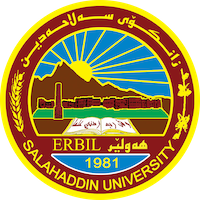 Academic Curriculum Vitae Personal Information:                                                                                                                           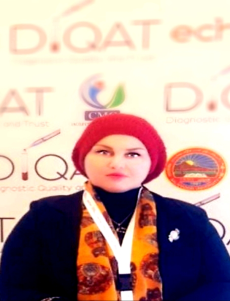 Name:   Fenk Amjed Hasan Academic Title: DR.  Assist prof.                      Date of birth:  1976 – Erbil/ IraqGender: FemaleStatus: Married 			 Address: Erbil, iraqMobile: 009647504918878E-mail:  fenk.hasan1@su.edu.krd 	Fenk_hasan@yahoo.com Linkedin: Education:Doctorate of Psychology-University of Salahaddin-Collage of Education(2009).  Master of Personal Psychology-University of Salahaddin-Collage of EducationBachelor of Education & psychology, University of Salahaddin-Collage of EducationEmployment:Member at sintific research center/Salahaddin University 2022-present.Assistant Professor-General psychology/Salahaddin University, Collage of Art 2013-2022.Lecturer-General Psychology/Salahaddin University, Collage of Art-Psychology 2012-2013Lecturer-General Psychology/Salahaddin University, Collage of Art-Sociology Department 2010-2012Lecturer-General Psychology/Salahaddin University, Collage of Basic Education 2009-2010Assistant Lecturer-General Psychology/Salahaddin University, Collage of Basic Education 2004-2009QualificationsGood, using different programs in microsoft office. Languages				Speaking		Reading&Writting: Kurdish 			mother tongue	Arabic			 Excellent			 ExcellentEnglish  			 Good				GoodResearch and publicationsPublications In Arabic Languge1- Books2- Researches In Arabic Langugeالتسامح والسعادة  دراسة عبر حضارية بين مصر والعراقConferences and courses attendedModern Instructors Training Course/Jordan/Participation in the Cairo University ConferenceParticipation in the ART course/Qandil OrgMember of the Judging Committee (The CV Program)/RudawPresented a Seminar in Child Protection Organization in KurdistanAssistant lecturer in salhaddin university of education 5 yearsLecturer in Salahaddin University of Education 3 years Assistant Professor in salahaddin university 2012.Essay published about Women rights in newspapers.Accepted in the examination of English Level for Master.Master research in introvert and extrovert personality and its relation to EducationDoctorate research about the dominant personality traits of Kurdish society according to enneagram program.Presenting public seminars at (SU) about:Professional Social Network Accounts:Linkedin: https://www.linkedin.com/in/heve-hassan-6063a512b/Researchgate:   https://www.researchgate.net/profile/Heve_Hassan/contributions Google website:   https://sites.google.com/a/su.edu.krd/dr-heve-a-hassan/